KẾ HOẠCHTăng cường triển khai thực hiện nâng cao chất lượng công tác phổ biến, giáo dục pháp luật trong nhà trường năm 2024	Thực hiện Kế hoạch số 266/KH-PGDĐT ngày 23/02/2024 của Phòng GD&ĐT về tăng cường triển khai thực hiện nâng cao chất lượng công tác PBGDPL trong nhà trường năm 2024. Đơn vị Trường TH Bình An xây dựng Kế hoạch gồm các nội dung cụ thể như sau: 	I. Mục đích, yêu cầu1. Mục đích Tiếp tục triển khai thực hiện có chất lượng, hiệu quả các nhiệm vụ, giải pháp được nêu tại Quyết định số 1521/QĐ-TTg ngày 06/10/2020 của Thủ tướng Chính phủ ban hành Kế hoạch thực hiện Kết luận số 80-KL/TW ngày 20/6/2020 của Ban Bí thư về tiếp tục thực hiện Chỉ thị số 32-CT/TW ngày 09/12/2003 của Ban Bí thư (Khoá IX) về tăng cường sự lãnh đạo của Đảng trong công tác PBGDPL, nâng cao ý thức chấp hành pháp luật của cán bộ, Nhân dân (sau đây gọi tắt là Chỉ thị số 32-CT/TW); tạo sự chuyển biến mạnh mẽ trong nhận thức và ý thức tuân thủ, tự giác chấp hành các quy định của pháp luật, tích cực tham gia nghiên cứu, tìm hiểu kiến thức pháp luật, xây dựng lối sống, làm việc hướng tới mục đích góp phần xây dựng ý thức và lối sống thượng tôn Hiến pháp và pháp luật của đội ngũ CB, VC, người lao động và học sinh trong nhà trường trên địa bàn huyện; thực hiện các nhiệm vụ theo quy định của pháp luật về PBGDPL. Nâng cao hiệu quả công tác quản lý nhà nước trong công tác PBGDPL, đổi mới cách thức tổ chức thực hiện; đa dạng hóa các hình thức PBGDPL; đẩy mạnh ứng dụng công nghệ thông tin gắn kết chặt chẽ với hoạt động chuyển đổi số, từng bước đổi mới công tác PBGDPL, đáp ứng được yêu cầu thực hiện nhiệm vụ chính trị trong toàn ngành, góp phần đưa công tác PBGDPL ngày càng hiệu quả.2. Yêu cầuCông tác PBGDPL cần bám sát các nhiệm vụ trọng tâm của ngành giáo dục năm 2024, tập trung tuyên truyền, phổ biến các quy định pháp luật mới ban hành liên quan đến quản lý nhà nước về giáo dục và đào tạo; các hoạt động PBGDPL cần của cán bộ, viên chức, người lao động, người học trong toàn ngành.	Công tác PBGDPL phải được tiến hành đồng bộ với việc tổ chức thi hành pháp luật; kết hợp hài hòa giữa công tác phổ biến với hoạt động giáo dục pháp luật; giữa hoạt động tuyên truyền với vận động đội ngũ CB, VC, người lao động và học sinh chấp hành quy định pháp luật gắn với việc giáo dục tư tưởng, đạo đức và việc đẩy mạnh việc thực hiện “Học tập và làm theo tư tưởng, đạo đức, phong cách  Hồ Chí Minh” trong nhà trường. Triển khai sâu rộng, toàn diện, đồng bộ các hình thức PBGDPL trong nhà trường. Phối hợp giáo dục pháp luật trong nhà trường với chương trình chính khóa, các hoạt động giáo dục ngoài giờ lên lớp và giáo dục ngoại khóa. Nhân rộng các sáng kiến hay,  mô hình, cách làm mới có hiệu quả; nâng cao tinh thần trách nhiệm, ý thức  tự học tập, tự tìm hiểu pháp luật của đội ngũ CB, VC, người lao động và học sinh trong đó xác định rõ nghĩa vụ học tập pháp luật gắn với giáo dục tư tưởng chính trị, đạo đức lối sống của CB, VC, đảng viên nhằm tiếp tục nâng cao nhận thức và ý thức tự giác chấp hành pháp luật trong toàn ngành.Tăng cường sự lãnh đạo của cấp uỷ, vị trí, vai trò và trách nhiệm người đứng đầu đơn vị. Tăng cường sự phối hợp giữa các lực lượng làm công tác PBGDPL trong nhà trường và các ban ngành, đoàn thể có liên quan. Công tác PBGDPL phù hợp với đối tượng, tâm sinh lý người dạy, người học; nội dung tuyên truyền, phổ biến có trọng tâm, trọng điểm, thiết thực, dễ hiểu, dễ áp dụng; đẩy mạnh ứng dụng công nghệ thông tin. Đa dạng hóa các hình thức PBGDPL trong nhà trường, cơ sở giáo dục; đẩy mạnh ứng dụng công nghệ thông tin gắn kết chặt chẽ với hoạt động chuyển đổi số, xây dựng hệ thống thông tin PBGDPL; lồng ghép hoạt động PBGDPL với các cuộc vận động, các hoạt động ngoại khóa và các phong trào thi đua lớn của ngành trong năm 2024; nâng cao hiệu quả công tác phối hợp, bảo đảm sự kết nối, lồng ghép các hoạt động PBGDPL với sự đa dạng về hình thức; huy động, khai thác, sử dụng có hiệu quả các nguồn lực xã hội tham gia công tác PBGDPL trong nhà trường.Triển khai thực hiện đánh giá hiệu quả, đổi mới công tác thi đua, khen thưởng về công tác PBGDPLtrong nhà trường đảm bảo tính đồng bộ, thiết thực tạo động lực thúc đẩy công tác PBGDPL bước vào giai đoạn mới, đáp ứng yêu cầu phát triển ổn định, bền vững sự nghiệp giáo dục huyện nhà trong tình hình mới. 	II. Nhiệm vụ công tác PBGDPL trong năm 2024	1. Công tác chỉ đạo, điều hành Tiếp tục quán triệt, triển khai thực hiện sâu rộng, hiệu quả các chủ trương, chỉ đạo của Đảng, Chính phủ đã được thực hiện về công tác PBGDPL. Tiếp tục triển khai có hiệu quả Nghị quyết số 27-NQ/TW ngày 09/11/2022 của Ban Chấp hành Trung ương Đảng Khoá XII về tiếp tục xây dựng và hoàn thiện nhà nước pháp quyền xã hội chủ nghĩa Việt Nam trong giai đoạn mới; Quyết định số 1521/QĐ-TTg ngày 06/10/2020 của Thủ tướng Chính phủ ban hành Kế hoạch thực hiện Kết luận số 80-KL/TW ngày 20/6/2020 của Ban Bí thư về tiếp tục thực hiện Chỉ thị số 32-CT/TW của Ban Bí thư  trên địa bàn tỉnh.  2. Xây dựng, ban hành, quán triệt và triển khai thực hiện Kế hoạch tăng cường các giải pháp nâng cao chất lượng công tác PBGDPL trong nhà trường năm 2024 theo chỉ đạo của UBND huyện, của Sở GD&ĐT. Tiếp tục cụ thể hoá, tăng cường triển khai thực hiện các giải pháp nâng cao chất lượng công tác PBGDPL trong nhà trường trên địa bàn tỉnh theo quy định tại: 	- Quyết định số 934/QĐ-UBND ngày 25/01/2024 của UBND tỉnh về phê duyệt Kế hoạch công tác tư pháp tỉnh Long An năm 2024.- Kế hoạch số 16/KH-UBND ngày 13/01/2024 của UBND tỉnh Long An Về công tác pháp chế năm 2024 trên địa bàn tỉnh Long An; - Kế hoạch số 312/KH-UBND ngày 26/01/2024 của UBND tỉnh Long An Về việc Thực hiện công tác PBGDPL; hòa giải ở cơ sở; xây dựng cấp xã đạt chuẩn tiếp cận pháp luật năm 2024 trên địa bàn tỉnh Long An; - Kế hoạch số 177/KH-STP ngày 18/01/2024 của Sở Tư pháp tỉnh Long An về công tác tư pháp tỉnh Long An năm 20243. Tiếp tục quán triệt, nâng cao nhận thức về công tác PBGDPL; rà soát, củng cố, hoàn thiện và nâng cao chất lượng Tổ tuyên truyền, PBGDPL, đội ngũ tuyên truyền viên pháp luật tại đơn vị. 	Tiếp tục quán triệt nâng cao nhận thức về công tác  PBGDPL, tăng cường sự lãnh đạo của tổ chức cơ sở Đảng, nâng cao trách nhiệm của người đứng đầu đơn vị. Kiện toàn, nâng cao chất lượng đội ngũ người làm công tác PBGDPL tập huấn, bồi dưỡng nâng cao năng lực cho đội ngũ làm công tác PBGDPL, giáo viên giảng dạy bộ môn Giáo dục công dân trong nhà trường, đảm bảo đủ về số lượng và từng bước nâng cao chất lượng hoạt động. Tổ chức tập huấn nghiệp vụ công tác PBGDPL, bồi dưỡng kiến thức pháp luật, định kỳ cho đội ngũ giáo viên môn Giáo dục công dân, môn giáo dục kinh tế và pháp luật, công chức, viên chức kiêm nhiệm công tác pháp chế, công tác PBGDPL.nhằm nâng cao năng lực cho đội ngũ làm công tác PBGDPL trong hè gắn với triển khai thực hiện Chương trình khung bồi dưỡng kiến thức pháp luật, nghiệp vụ PBGDPL cho tuyên truyền viên pháp luật, đội ngũ kiêm nhiệm công tác pháp chế, giáo viên giảng dạy bộ môn Giáo dục công dân theo Quyết định số 3147/QĐ-BTP ngày 28/12/2018 của Bộ Tư pháp.4. Tổ chức tuyên truyền, PBGDPL trong nhà trường4.1. Nội dungTiếp tục triển khai có hiệu quả Quyết định số 1521/QĐ-TTg ngày 06/10/2020 của Thủ tướng Chính phủ ban hành Kế hoạch thực hiện Kết luận số 80-KL/TW ngày 20/6/2020 của Ban Bí thư về tiếp tục thực hiện Chỉ thị số 32-CT/TW của Ban Bí thư đến CB, CC, VC, người lao động và học sinh tại đơn vịtrường học, trong đo tập trung thực hiện tăng cường sự lãnh đạo của cấp uỷ Đảng, vai trò trách nhiệm của người đứng đầu trong công tác PBGDPL của đơn vị. Tiếp tục tuyên truyền, phổ biến, quán triệt nội dung Hiến pháp năm 2013; các Luật mới được Quốc hội thông qua năm 2023, 2024 và các dự thảo chính sách, pháp luật có tác động lớn đến xã hội; các văn bản, quy định về cải cách hành chính, chuyển đổi số, an ninh mạng, bảo vệ bí mật nhà nước, các quy định liên quan trực tiếp đến hoạt động, quyền và lợi ích hợp pháp của người dân, trọng tâm là nội dung chính sách, quy định mới trong văn bản; phòng chống tham nhũng, lãng phí, khiếu nại, tố cáo, bảo vệ môi trường, tội phạm ma túy, dịch bệnh, thiên tai, tệ nạn xã hội; an toàn vệ sinh thực phẩm, phòng chống cháy nổ, an toàn giao thông, an ninh mạng cho CB, VC, người lao động và học sinh trong toàn ngành.Tiếp tục quán triệt, phổ biến Chương trình số 37 của Tỉnh ủy về thực hiện Nghị quyết số 29 của Ban chấp hành Trung ương Khóa XI Về đổi mới căn bản, toàn diện giáo dục và đào tạo đáp ứng yêu cầu công nghiệp hóa, hiện đại hóa trong điều kiện kinh tế thị trường định hướng xã hội chủ nghĩa và hội nhập quốc tế. Tuyên truyền kết quả Đại hội Đảng các cấp, Đại hội tỉnh Đảng bộ lần thứ XI, Đại hội đại biểu toàn quốc lần thứ XIII của Đảng, Nghị quyết Đại hội XIII của Đảng, Nghị quyết Đại hội tỉnh Đảng bộ Long An khóa XI nhiệm kỳ 2020 – 2025 và nhiệm vụ chính trị của Ngành được giao trên lĩnh vực GD&ĐT.Tiếp tục triển khai và tổ chức thi hành nghiêm Luật Giáo dục năm 2019 và các văn bản hướng dẫn thi hành Luật Giáo dục đến đội ngũ CB, VC, người lao động và học sinh; phổ biến các quy định pháp luật mới về giáo dục và các quy định pháp luật phù hợp với từng đối tượng thuộc phạm vi quản lý, tập trung vào các văn bản được ban hành năm 2023, 2024. Tiếp tục thông tin, tuyên truyền Nghị quyết số 88/2014/QH13, Nghị quyết số 51/2017/QH14 của Quốc hội về đổi mới chương trình,  sách giáo khoa giáo dục phổ thông và điều chỉnh lộ trình thực hiện chương trình, sách giáo khoa giáo dục phổ thông; các Kết luận mới của Bộ Chính trị, Ban Bí thư có liên quan đến tổ chức và hoạt động giáo dục.Tập trung tuyên truyền, phổ biến rộng rãi các văn bản chỉ đạo của ngành; Chỉ thị của Bộ trưởng Bộ GD&ĐT về nhiệm vụ chủ yếu năm học của ngành giáo dục; thực hiện Kế hoạch nhiệm vụ, giải pháp trọng tâm năm học 2023 - 2024 của ngành Giáo dục ban hành kèm theo Quyết định số 2457/QĐ-BGDĐT ngày 23/8/2023 của Bộ trưởng Bộ GD&ĐT, Công văn số 5132/BGDĐT-PC ngày 21/9/2023 của Bộ GDĐT hướng dẫn nhiệm vụ năm học 2023 - 2024 về công tác pháp chế.Tuyên truyền,  phổ biến pháp luật về cải cách hành chính quyền và lợi ích hợp pháp của người dân, doanh nghiệp, công tác Kiểm soát thủ tục hành chính, các vấn đề dư luận xã hội quan tâm hoặc cần định hướng dư luận xã hội trong lĩnh vực GD&ĐT, các văn bản quy phạm pháp luật do HĐND tỉnh, UBND tỉnh ban hành. Triển khai văn bản quy phạm pháp luật mới ban hành theo chỉ đạo của UBND huyện, Sở GD&ĐT. Tập trung tuyên truyền, phổ biến các quy định mới liên quan đến giáo dục, các hành vi bị nghiêm cấm và chế tài xử lý; quyền và nghĩa vụ người học, người dạy; chú trọng giáo dục ý thức tôn trọng, chấp hành, bảo vệ pháp luật; quyền, nghĩa vụ cơ bản của công dân; tăng cường tuyên truyền, phổ biến thực tiễn thi hành, áp dụng pháp luật, gắn với những vấn đề dư luận xã hội quan tâm hoặc các vấn đề cần định hướng dư luận xã hội.  Tuyên truyền, phổ biến giáo dục ý thức tôn trọng, chấp hành, bảo vệ pháp luật; nội dung chính sách pháp luật về: an ninh quốc phòng, ý thức trách nhiệm về nhiệm vụ bảo vệ Tổ quốc; khiếu nại, tố cáo; bảo vệ môi trường; an toàn vệ sinh thực phẩm; phòng cháy, chữa cháy và cứu nạn, cứu hộ; an toàn giao thông; vấn đề dư luận xã hội quan tâm hoặc cần định hướng dư luận xã hội; phòng, chống tội phạm, vi phạm pháp luật và tệ nạn xã hội; bảo vệ môi trường, chống rác thải nhựa sử dụng một lần, bảo vệ tài nguyên và ứng phó với biến đổi khí hậu; phòng, chống tác hại rượu, bia, thuốc lá; bảo vệ quyền lợi của người tiêu dùng; an toàn giao thông; phòng, chống bạo lực học đường; về cải cách hành chính.	Tiếp tục triển khai thực hiện Chỉ thị số 10/CT-TTg ngày 12/6/2013 của Thủ tướng chính phủ về việc đưa nội dung phòng chống tham nhũng vào giảng dạy tại đơn vịtrường học theo chỉ đạo của Bộ GD&ĐT, Kế hoạch thực hiện Đề án “Tuyên truyền, PBGDPL về phòng, chống tham nhũng Ngành GD&ĐT tỉnh Long An; triển khai thực hiện Quyết định số 1309/QĐ-TTg ngày 05/9/2017 của Thủ tướng Chính phủ về Phê duyệt Đề án đưa nội dung quyền con người vào chương trình giáo dục trong hệ thống giáo dục quốc dân; Chỉ thị số 34/CT-TTg ngày 21/12/2021 của Thủ tướng Chính phủ về việc tăng cường thực hiện Đề án đưa nội dung quyền con người vào chương trình giáo dục trong hệ thống giáo dục quốc dân; Chỉ thị số 31/CT-TTg ngày 21/12/2023 của Thủ tướng Chính phủ về tăng cường công tác bảo đảm trật tự, an toàn giao thông cho lứa tuổi học sinh trong tình hình mới. 	Lồng ghép và triển khai thực hiện có trọng tâm, trọng điểm, đạt hiệu quả, đồng bộ mục tiêu các đề án vào nội dung công tác PBGDPL năm 2024  (theo các kế hoạch chỉ đạo mà Sở GD&ĐT đã ban hành) tại đơn vị trong đó có sự tập trung lồng ghép triển khai phù hợp các Đề án (có phụ lục 3 kèm theo).4.2. Hình thứcVề hình thức: Tiếp tục đa dạng hóa các hình thức PBGDPL trong nhà trường; xây dựng, tổng kết, nhân rộng các mô hình có hiệu quả đã và đang được triển khai thực hiện. Ưu tiên thực hiện PBGDPL trên các phương tiện thông tin, mạng lưới thông tin nội bộ của nhà trường; phát huy vai trò, trách nhiệm của tổ chức Công đoàn trong việc PBGDPL cho người học, nhà giáo, người lao động trong nhà trường. Tiếp tục triển khai thực hiện có hiệu quả, nâng cao chất lượng sinh hoạt định kỳ  “Ngày pháp luật”, “Tiết pháp luật” trong nhà trường. tổ chức lồng ghép công tác tuyên truyền, PBGDPL thông qua các các hoạt động sinh hoạt văn hóa, văn nghệ, sinh hoạt ngoại khóa, hoạt động ngoài giờ lên lớp và các phong trào vận động CB, CC, VC, người lao động và học sinh trong nhà trường tuân thủ, chấp hành pháp luật. Phát huy vai trò hỗ trợ của các thiết chế thông tin tham gia công tác  PBGDPL trong nhà trường. 	Đổi mới nội dung, hình thức PBGDPL phù hợp với đặc điểm tâm sinh lý lứa tuổi, đối tượng và mục tiêu giáo dục, có trọng tâm, trọng điểm; phát huy những hình thức PBGDPL có hiệu quả, chủ động, sáng tạo, linh hoạt áp dụng các mô hình, biện pháp PBGDPL mới, phù hợp; kết hợp giữa công tác PBGDPL và theo dõi tình hình thi hành pháp luật. Xác định rõ đây là nhiệm vụ quan trọng trong chương trình đào tạo, giảng dạy đối với tất cả đơn vịtrường học. Rà soát và tiếp tục triển khai thực hiện các văn bản đã được Sở GD&ĐT chỉ đạo về công tác PBGDPL. 	5. Tiếp tục triển khai thực hiện có hiệu quả “Ngày pháp luật nước Cộng hòa XHCN Việt Nam”; hướng dẫn, tổ chức các hoạt động hưởng ứng thực hiện Ngày Pháp luật Việt Nam  năm 2024 đi vào chiều sâu, thiết thực, hiệu quả gắn với thực hiện nhiệm vụ trọng tâm các chương trình, đề án về PBGDPL tại đơn vị. 6. Triển khai thực hiện Kế hoạch đánh giá hiệu quả, đổi mới thi đua khen thưởng đối với công tác PBGDPL.Tăng cường triển khai thực hiện đồng bộ các giải pháp nhằm nâng cao chất lượng công tác PBGDPL trong nhà trường được quy định tại Kế hoạch số 632/KH-SGDĐT ngày 06/03/2020 của Sở GD&ĐT về tiếp tục triển khai thực hiện nội dung tiêu chí, giải pháp trọng tâm nâng cao chất lượng công tác PBGDPL trong nhà trường ngành GD&ĐT tỉnh Long An trong năm 2020 và những năm tiếp theo .  Tiếp tục triển khai thực hiện Kế hoạch số 441/KH-SGDĐT ngày 17/02/2023 của Sở GD&ĐT về triển khai thực hiện đánh giá hiệu quả, đổi mới công tác thi đua, khen thưởng đối với lĩnh vực PBGDPL ngành GD&ĐT tỉnh Long An đi vào chiều sâu, thực chất là thước đo đánh giá chất lượng và xem xét khen thưởng đối với công tác PBGDPL của đơn vị.7. Tăng cường ứng dụng công nghệ thông tin trong công tác PBGDPL; khảo sát các sáng kiến hay, mô hình hiệu quả trong công tác PBGDPL.	Theo dõi, hướng dẫn, khảo sát, đánh giá các sáng kiến hay, mô hình, cách làm mới, sáng tạo, hiệu quả về PBGDPL trên địa bàn huyện. Tăng cường ứng dụng công nghệ thông tin trong công tác PBGDPL, khai thác có hiệu quả Trang thông tin điện tử PBGDPL huyện; các ứng dụng PBGDPL hoạt động trên nền tảng thiết bị di động thông minh được xây dựng và vận hành; thực hiện chuyển đổi số trong công tác PBGDPL, đáp ứng yêu cầu công tác PBGDPL trong hình mới…	8. Tiếp tục triển khai, chỉ đạo, hướng dẫn, thực hiện Quyết định số 14/2019/QĐ-TTg ngày 13/3/2019 của Thủ tướng Chính phủ về xây dựng, quản lý, khai thác Tủ sách pháp luật và văn bản số 5847/UBND-NCTCD ngày 24/9/2020 của UBND tỉnh Long An về xây dựng, khai thác, quản lý Tủ sách pháp luật tại đơn vịtrường học, cơ sở giáo dục trên địa bàn tỉnh, đặc biệt là việc triển khai Tủ sách pháp luật điện tử trong thời gian sắp tới. Tiếp tục xây dựng bản tin pháp luật, Góc pháp luật hoặc đăng tải nội dung thông tin PBGDPL trên website của đơn vị.	9. Các nội dung khác trong công tác PBGDPLTiếp tục đổi mới nội dung, hình thức giảng dạy học tập tích hợp, lồng ghép giáo dục pháp luật cho học sinh thông qua bài giảng một cách hợp lý, phối hợp giáo dục pháp luật với giáo dục đạo đức, gắn việc giảng dạy và học tập pháp luật với rèn luyện kỹ năng sống cho học sinh nhằm củng cố kiến thức pháp luật đã học trong chương trình, phát huy tính tích cực, chủ động, sáng tạo trong tìm hiểu kiến thức pháp luật và vận dụng pháp luật trong xử lý tình huống thực tế;Khuyến khích đội ngũ, học sinh tham gia các cuộc thi tìm hiểu pháp luật do Hội đồng phối hợp PBGDPL các cấp tổ chức, phát động; thực hiện các giải pháp tăng cường công tác thông tin, định hướng công tác PBGDPL cho đội ngũ công chức, viên chức, người lao động, học sinh phù hợp với tình hình thực tiễn.Tiếp tục rà soát, bổ sung các phương tiện, thiết bị, tài liệu, học liệu hỗ trợ công tác PBGDPL; phổ biến kinh nghiệm ở những nơi làm tốt công tác PBGDPL, nghiên cứu những mô hình hay, cách làm hiệu quả để áp dụng, nhân rộng. 	Tăng cường triển khai thực hiện Đề án“Tổ chức truyền thông chính sách có tác động lớn đến xã hội trong quá trình xây dựng văn bản quy phạm pháp luật giai đoạn 2022 – 2027” ngành GD&ĐT theo đúng quy định tại Kế hoạch số 2104/KH-SGDĐT ngày 08/7/2022 của Sở GD&ĐT; tăng cường công tác truyền thông chính sách gắn với giai đoạn lấy ý kiến góp ý đối với các dự thảo văn bản quy phạm pháp luật trình cấp có thẩm quyền nhằm tạo sự đồng thuận của đối tượng tác động cũng như toàn xã hội.	Tiếp tục triển khai thực hiện Công văn số 155/SGDĐT-TTr ngày 10/01/2024 của Sở GD&ĐT về triển khai quy định về đảm bảo kinh phí cho công tác phổ biến, giáo dục pháp luật.Nhằm nâng cao chất lượng PBGDPL trong nhà trường, phối hợp tổ chức các cuộc thi tìm hiểu pháp luật cho học sinh tại đơn vị.Tiếp tục tuyên truyền, phổ biến nâng cao nhận thức về mục đích, ý nghĩa, vai trò, tầm quan trọng công tác hoà giải ở cơ sở; phối hợp cùng ngành chức năng thực hiện đánh giá, công nhận xã, phường, thị trấn đạt chuẩn tiếp cận pháp luật theo quy định tại Quyết định số 25/2021/QĐ-TTg ngày 22/7/2021 của Thủ tướng Chính phủ, trong Chương trình mục tiêu quốc gia xây dựng nông thôn mới và tiêu chí thành phần về chuẩn tiếp cận pháp luật gắn với Bộ tiêu chí quốc gia về nông thôn mới và tiêu chí về đô thị văn minh;         	10. Công tác kiểm tra, giám sát cơ sở, sơ kết, tổng kết công tác PBGDPLThực hiện công tác kiểm tra, tự kiểm tra tại đơn vị hàng năm. Từng bước kiểm soát, nâng cao chất lượng, hiệu quả công tác PBGDPL tại đơn vị. 	III. Các giải pháp thực hiệnTổ chức thi hành nghiêm, đồng bộ Luật Phổ biến, giáo dục pháp luật và các văn bản hướng dẫn thi hành; tập trung xây dựng, nhân rộng các mô hình tiên tiến, tiêu biểu, mô hình điểm, có hiệu quả; tăng cường kiểm tra, sơ kết, tổng kết việc thực hiện; kiến nghị, đề xuất sửa đổi, bổ sung, ban hành mới chính sách pháp luật phù hợp với yêu cầu thực tiễn.Tăng cường sự phối hợp với các ban ngành đoàn thể trong công tác tuyên truyền, PBGDPL tại đơn vị có định hướng, thường xuyên trong việc triển khai thực hiện nội dung Đề án, đồng thời phối hợp kiểm tra việc thực hiện pháp luật của CB, VC và học sinh trên địa bàn.Rà soát, phân công ổn định, thống nhất giao nhiệm vụ công chức, viên chức làm đầu mối, kiêm nhiệm tham mưu triển khai công tác PBGDPL trong nhà trường.Đổi mới nội dung, hình thức giảng dạy, học tập bộ môn Giáo dục công dân theo hướng tiên tiến, hiện đại, phù hợp, xây dựng tài liệu định hướng việc tích hợp kiến thức pháp luật phù hợp vào bộ môn Giáo dục công dân. Lồng ghép vào chương trình giáo dục mầm non và tiểu học thông qua bộ môn đạo đức, chuyên đề giáo dục lễ giáo, hình thành thói quen phù hợp với chuẩn mực đạo đức của xã hội, ý thức kỷ luật, tinh thần đoàn kết, tinh thần tự giác, tạo tiền đề hình thành ý thức pháp luật;thói quen thực hiện pháp luật trong học sinh.Sơ kết, nhân rộng các mô hình, cách làm mới, sáng tạo, hiệu quả về PBGDPL; tăng cường phối hợp, trao đổi kinh nghiệm giữa đơn vị, ban ngành, đoàn thể địa phương thực hiện tốt nhiệm vụ này.Tăng cường công tác xã hội hóa trên lĩnh vực PBGDPL, khuyến khích, huy động mọi nguồn lực xã hội tham gia phổ biến, giáo dục pháp luật, tham gia tư vấn, hỗ trợ  pháp lý, cung cấp thông tin, tài liệu pháp luật miễn phí trong nhà trường; phát huy vai trò, trách nhiệm xã hội của các cơ sở nghiên cứu, đào tạo luật, người làm công tác pháp luật tham gia PBGDPL đối với cán bộ, viên chức, người lao động, người học trong trong nhà trường. IV. Kinh phí thực hiệnKinh phí triển khai, thực hiện công tác PBGDPL theo quy định của Luật Ngân sách Nhà nước, nội dung chi và mức chi thực hiện theo Quyết định số 59/2023/QĐ-UBND ngày 29/12/2023 của UBND tỉnh về việc triển khai thực hiện Nghị quyết số 25/2023/NQ-HĐND ngày 01/12/2023 của HĐND tỉnh về việc quy định nội dung chi, mức chi bảo đảm cho công tác PBGDPL, chuẩn tiếp cận pháp luật và hòa giải ở cơ sở.V. Chế độ thông tin, báo cáoĐơn vị thực hiện báo cáo kết quả công tác PBGDPL năm 2024 theo đề cương báo cáo – phụ lục 1, phụ lục 2  kèm theo kế hoạch này; thực hiện báo cáo kết quả công tác PBGDPL năm 2024 theo thời gian như sau:- Báo cáo 06 tháng đầu năm 2024 chậm nhất ngày 10/5/2024- Báo cáo tổng kết công tác PBGDPL năm 2024 trước ngày 05/12/2024.	VI. Tổ chức thực hiện Hiệu trưởng xây dựng Kế hoạch triển khai thực hiện công tác PBGDPL năm 2024 tại đơn vị linh hoạt, phù hợp với điều kiện và tình hình thực tiễn; bảo đảm công tác PBGDPL thiết thực, hiệu quả, đúng quy định. Định kỳ tổng hợp tình hình, báo cáo kết quả gửi về Phòng GD&ĐT (qua Cô Oanh) theo 6 tháng và năm  để tổng hợp, báo cáo UBND huyện và sở GD&ĐT theo quy định.Trên đây là Kế hoạch công tác PBGDPL năm 2024  của đơn vị Tiểu học Bình An./.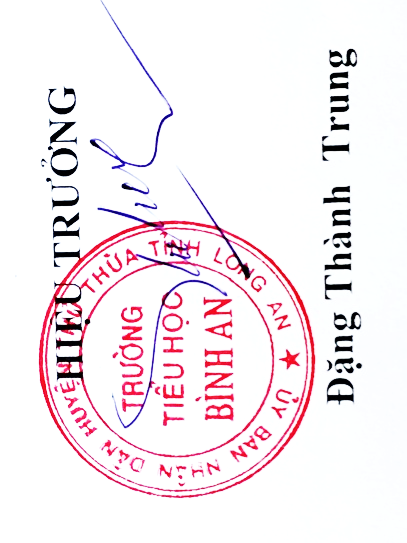 Nơi nhận:							   	- PGD-ĐT Thủ Thừa (báo cáo);- Các bộ phận trong nhà trường (thực hiện);- Lưu: HS, VT.				                                               UBND HUYỆN THỦ THỪATRƯỜNG TIỂU HỌC BÌNH ANSố: 83/KH-THBACỘNG HÒA XÃ HỘI CHỦ NGHĨA VIỆT NAMĐộc lập – Tự do – Hạnh phúcBình An, ngày   15   tháng 3  năm 2024